KARTA  PRACY 15 -  15.04.2020Temat : Tablet i smartfon.I.• „Głuchy telefon” – zabawa doskonaląca zmysł słuchu                                                                           Zabawki TuTiTu | Telefon https://www.youtube.com/watch?v=fKObjh9huOw• „Necio - Fajnie w Internecie”-  śpiewanie piosenki  https://www.youtube.com/watch?v=4UCzLYDhqtUII.• „Halo! Kto mówi?” – rozmowa na podstawie wiersza Agnieszki FrączekHalo! Kto mówi?                                                                                                                                         – Halo, halo! Czy jest Krycha?                                                                                                                      – A kto mówi?                                                                                                                                                 – Ja! Nie słychać?                                                                                                                                               – Krysia śpi... jest środek nocy.                                                                                                                        – Eee... kwadransik po północy...Nigdy nie śpię o tej porze, Więc i Krycha spać nie może! To co, mogę z nią pogadać? Halo! Czy rozmawiasz przez komórkę,  czy słuchawkę masz ze sznurkiem, czy do kumpla dzwonisz z budki, by pogadać pół minutki, czy wygodnie siedzisz w domku i obdzwaniasz tłum znajomków – najpierw przedstaw się. Koniecznie! Bo (choć brzmi to niedorzecznie) trudniej poznać cię po głosie niż po uszach lub po nosie.Rodzic zachęca dzieci do rozmowy, zadając pytania: Jak oceniacie zachowanie osoby, która dzwoniła do Krysi? Czego nie zrobiła osoba, która dzwoniła? Dlaczego tak ważne jest, aby się przedstawić, kiedy do kogoś dzwonimy? Kiedy zadzwonił telefon? Czy wypada dzwonić do kogoś w środku nocy? Co zrobić, jeśli sprawa jest naprawdę pilna i nie można z nią zaczekać do rana?Dziecięce Przeboje - Sowa Internetowa  https://www.youtube.com/watch?v=5z_z4X4APcUIII.•   Złamany Telefon - ucz się z Tedem Lokomotywą https://www.youtube.com/watch?v=TzktBYCiUFM• „Telefonujemy” – odgrywanie scenek w parach (np. z rodzicem). Dzieci z rodzicami lub rodzeństwem ogrywają scenki, „telefonują” do siebie i rozmawiają na dowolne tematy.        W czasie zabawy stosują zwroty grzecznościowe podczas powitania i pożegnania.                                                                                                                 Miłej zabawy „Telefon” – praca plastyczno-techniczna (dowolna technika)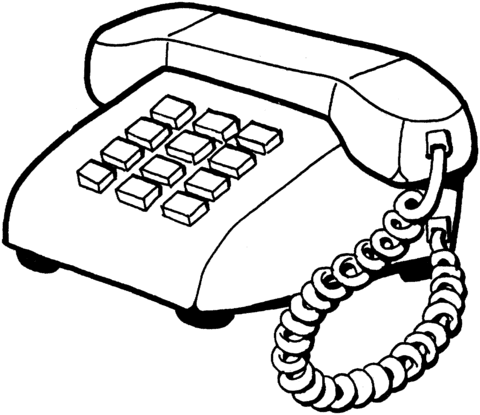 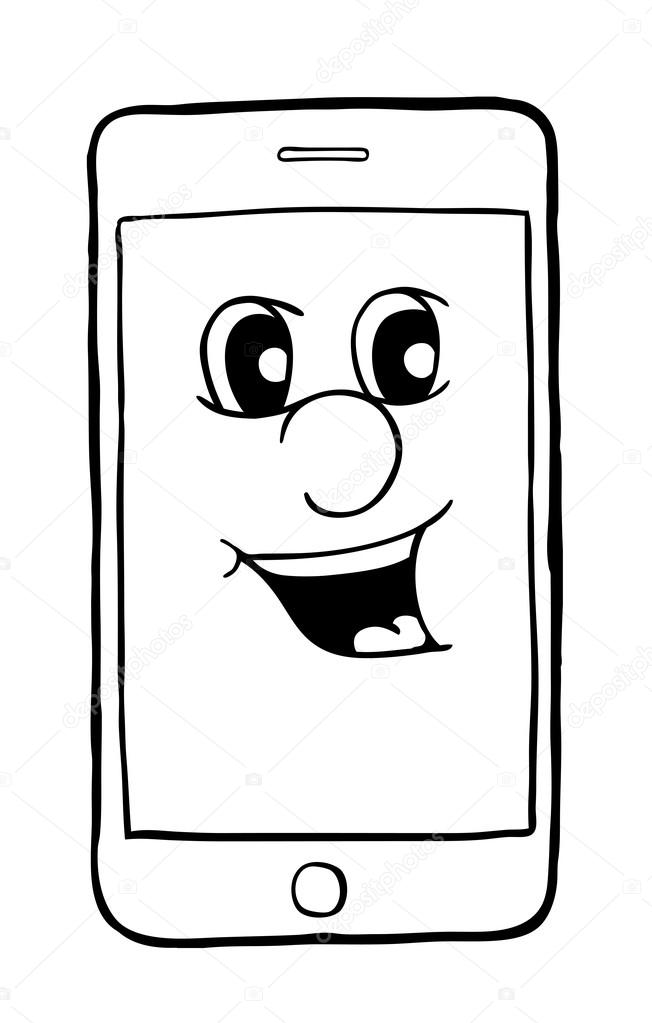 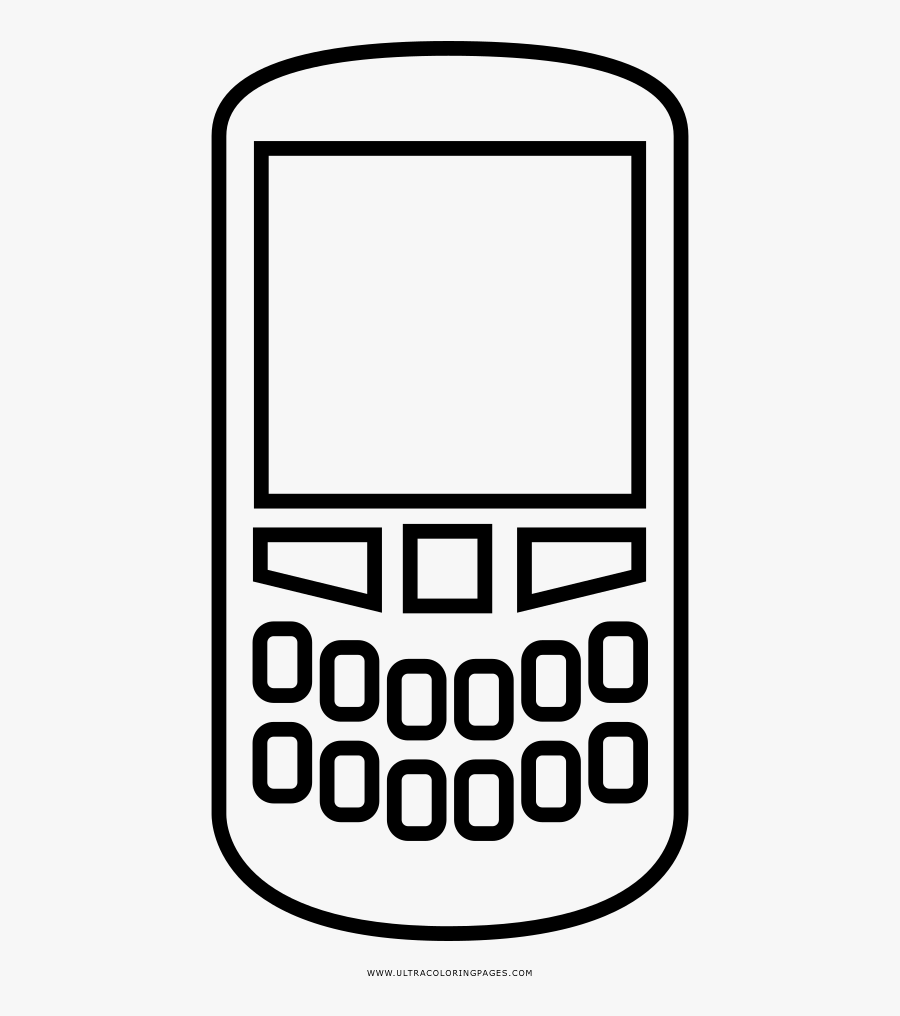 